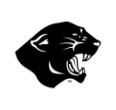 NCHS 2016-2017 Swimming and Diving  		Name:_________________________________Parents please select at least one position to help out. Most positions are quick and fun. New parents will be paired with experienced parents. More detailed instructions are available, budgets provided where necessary. A summary of this list will be communicated after the boys season start date.THANK YOU!ACTIVITYACTIVITY___Head TimerHead Timers-2x; includes some light pre-meet prep like stopwatch/clipboard organization____Coordinate____AssistTeam Continental Breakfast Saturday, Nov. 12 Picture Day____Coordinate____Assist____AssistConcession Stand- 1 to 2 folks present and selling for about 90 minutes during home dual meets and invites.____Coordinate____AssistMeet Coordinator- Act as meet director for NC Invite and Sectionals. NOTE not as involved as USA Swimming meet director____Operator____Operator____TraineeComputer Operator – Meet Manager____Coordinate____AssistNCHS After School Concessions    2:30 PM to 3:15 PM 2 weeks, date TBD ____Operator____TraineeComputer Operator- ColoradoJulie KoegelVolunteer Coordinator- send reminders on all various events and positions, keep track of shortfalls.____Coordinate____AssistAlumni Day- Breakfast in pool classroom- Friday after Thanksgiving____Coordinate____AssistNCHS Swimming & Diving Display Case November set up.____Announcer____Anouncer____TraineeSwimming Meet Announcer Coordinator- Christy Glesing____Assist____AssistHoliday Training Treats Christmas Break, exact dates TBA.___CoordinateDiving Set Up Glesing         GuntzSpiritwear Coordinator & Assistant___Announcer____TraineeDiving Meet Announcer Coordinator- Becky Peterson_____ AssistHospitality for NC Invitational Wednesday, Dec. 28th_____Lead______AssistPhotographer- team photographer, also typically is involved with Team Buttons. Team picture day is Nov 12, also various Home meets & events.____Coordinate____AssistSenior  Night Recognition Date TBA, usually second to last home dual____Coordinate____AssistAwards at Boys Sectional MeetSaturdy, Feb ?____Coordinate____AssistHospitality for Girls SectionalsFeb 2nd & 4th in the pool classroom. USA Swimming Official- Girls Sectionals only Coordinator- Becky Peterson____AssistJV Breakfast at NC Saturday, Jan 28Coordinator- Julie KoegelAssistant- Lisa ChristyTeam meals  Meet Days 2:45 PM to 3:45 PM____Coordinate____AssistGirls Sectional BreakfastSaturday 10AM, Feb 4th, Smoothies & Fruit for approx 20, at the high school.State Ticket Sales- strategize ways to purchase bulk tickets for state meet, possible contact to IHSAA____Coordinate____AssistPost Sectional Party- 1 for each gender, host approx 50 total swimmers and parents. McPhersonParkerBooster Club Representatives____CoordinatePR/Marketing- brief write ups for local media outlets.All Senior ParentsWelcome Crew- serve as a Q &A center for rookies, also assists in 1st week registrations.____CoordinateAwards Night Coordinator- help schedule and plan our end of the season awards night